Die Welt von Corona ist GRÜN WEISS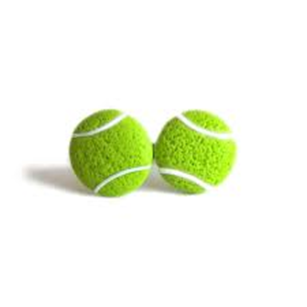 	Wir haben alle viel geschafft:	homeoffice, stay@home, Masken tragen,renovieren, reparieren, restaurieren…wir möchten Euch gerne zu einem relaxten Clubturniereinladen am13.09.2020 von 15:00 bis ca. 18:00 UhrWir losen die Paarungen in jeder Runde neu ausVier Runden werden gespieltSpielzeit jeweils 30 MinutenEndspielhandicaps gibt es als ÜberraschungIm Anschluß möchten wir euch auf ein gemeinsames Getränk einladen.Bitte tragt euch bis zum 11.09.2020 in die Teilnehmerliste ein.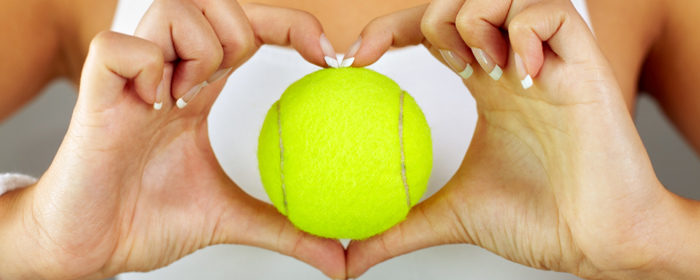 